MEETING OF THE PARISH COUNCILMembers are hereby summoned to attend the Meeting of Birdham Parish Council to be held at 7pm on Monday the 16th December 2019 in the Main Hall at Birdham Village Hall, Birdham.David J SiggsDavid J Siggs - Clerk to the CouncilAGENDADeclaration of interests.i) To receive Declarations of Interest in respect of matters contained in this agenda, in accordance with the provisions of the Localism Act 2011 in respect of members and in accordance with the provisions of the Local Government Act 1972 in respect of officers.ii) To consider any Dispensation Requests received by the Clerk not previously considered.Approve and sign the minutes of the meeting held on 18th November 2019.Approve and sign the Minutes of the Special meeting held on the 9th December 2019Public Question time from residents of Birdham in accordance with Standing Orders 1d -1lPlanning matters including applications and CDC delegated decisions. Consider and resolve the council’s response to planning applications listed below plus any other planning applications advised by Chichester District Council and available on its website between the circulation of this agenda and the meeting to which it pertains. (Such planning applications which arrive after the preparation of this agenda that are considered at the meeting may be subject to review at a later stage).Notifications of new Planning Enforcement Notices – to be noted.Notification of Planning Appeals – to be noted.Updates on Planning Enforcements – to be noted.Planning Applications to be decided.BI/19/02768/DOM - Bramble End  Alandale Road Birdham Extension and new roof.BI/19/02878/DOM - 2 The Saltings Birdham Extension and alterations to existing house and erection of new car portBI/19/02738/DOM - 1 St James Close Birdham Erection of single-storey rear extension. BI/19/02797/FUL - Martins Cottage Martins Lane Birdham1 no. self-contained unit for tourist accommodation use. Delegated Decisions - to be noted. BI/19/02095/FUL Southfield Structural Services 1 Birdham Business Park Birdham Road 	           Additional storage yard and material handling with gantry crane. PERMITBI/19/02134/LBC The Old Bird And Ham Main Road Birdham Strip back and remove old render, make good and old brick work re-pointed. Original brick and stonework wall repainted white. WITHDRAWNBI/19/02281/TPA Land North Of 10 To 29 Old Common Close Birdham Fell 4 no. Leyland Cypress trees (1170, 1173, 1174 and 1175) within Group, G1 subject to BI/97/00036/TPO. PERMITBI/19/02603/PA3PA Plovers Cottage Batchmere Road Birdham Change of Use from Class B1(c) (Light Industrial) to Class C3 (Dwellinghouse).PRIOR APPROVAL REQUIRED HEREBY PERMITTED5.	 Clerks Report including:WSCC Reports, highways matters and correspondenceCDC Reports including correspondenceTo receive reports from Division Members of WSCC and Ward Members of CDC as appropriate.Other related matters6.  Finance and Corporate:	i)   	 To receive and approve a financial report.	ii)	 To determine the 2020/21 Budget.	iii)	 To determine the 2020/21 Precept.Correspondence - Not previously circulated to be noted.8. Reportsi)     Play area and playing field 	a) Cllr Richardson to report on Goal Mouths  Village Green and pond/ Condition of Village Drain/Ditch Network    Communication Working GroupCommunity ResilienceMPAGTo receive reports/proposals for the future of the WSCC Mobile Recycling Service.Reports of meetings attended by Councillors.10. Items for inclusion on next agenda.11. Date of Next Meeting 	7pm on Monday 20th January 2020 in the Village Hall.Filming of Parish Council meetings and use of social media:During this meeting residents are allowed to record or film the meeting or to use social media, providing it does not disrupt the meeting. You are encouraged to let the Clerk know in advance if you wish to record or film. Mobile devices should be switched to silent for the duration of the meeting.THE PUBLIC HAVE A RIGHT TO ATTEND ALL MEETINGS OF THE COUNCIL AND ARE MOST WELCOME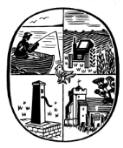 Birdham Parish Council28 Langdale Avenue, Chichester, West Sussex, PO19 8JQTel : 01243 790402Email : clerk@birdhamparishcouncil.org.uk Website : www.birdham.org.ukClerk to the Council : David J Siggs